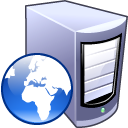 PHP VajeVideoteka "MRAVLJICA"Izdelajte spletno aplikacijo za upravljanje videoteke. Aplikacija naj omogoča pregled podatkov o videoteki (osebni podatki o članih, podatki o filmih in njihovih režiserjih, podatki o videokasetah oz. medijih ter podatki o izposoji). Aplikacija naj ima tudi administratorski del, kjer bo možno upravljanje s podatki (zbirka podatkov "videoteka"). 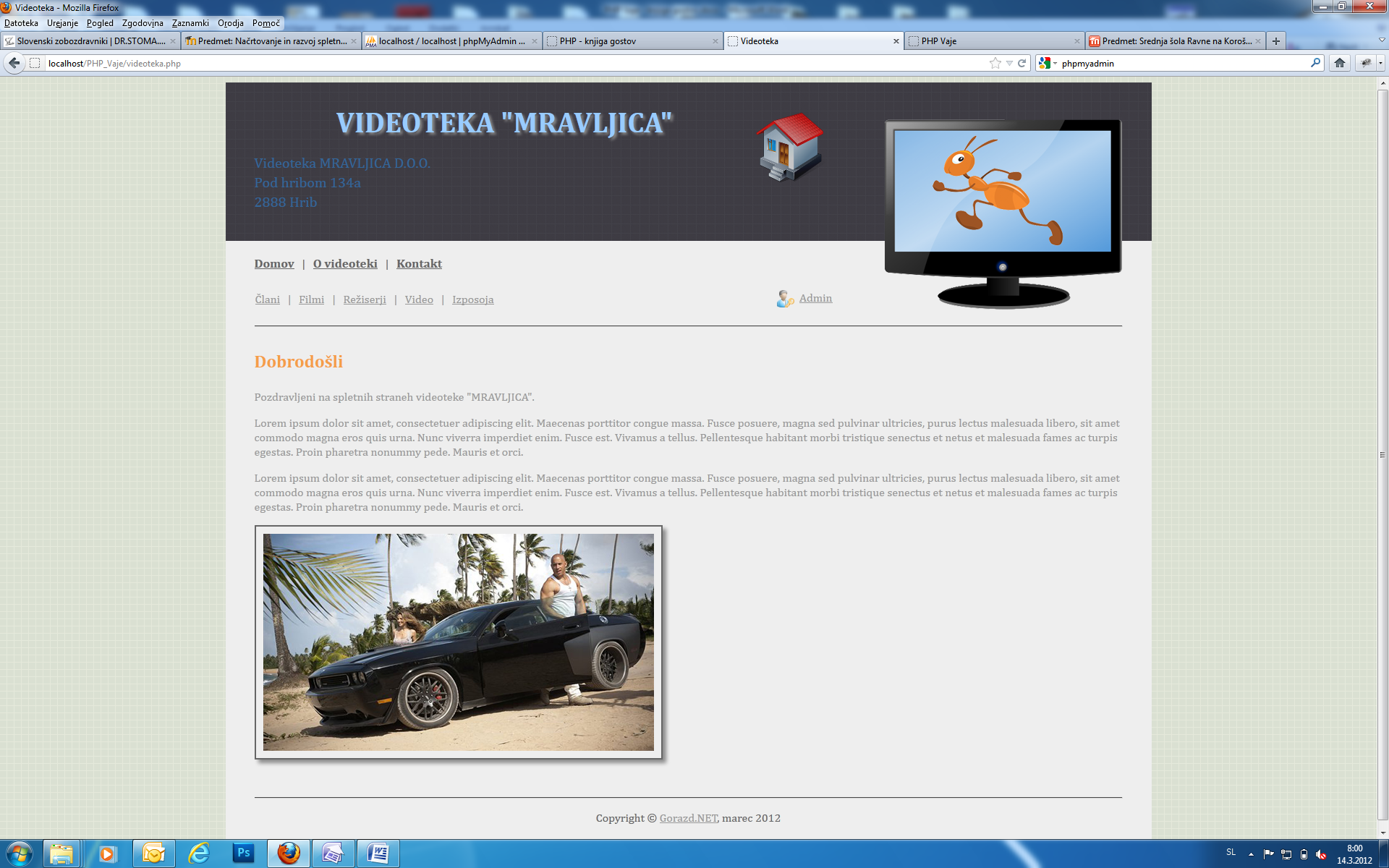 Slika 1: Primer spletne aplikacije za upravljane videotekeNavodiloPriprava spletnega strežnikaNa računalnik namestimo spletni strežnik (IIS ali Apache) ter podporo za PHP. Uspešnost namestitve preverimo tako, da v glavni mapi spletnega strežnika (pri IIS-u je to C:\inetpub\wwwroot, pri Apache-ju pa C:\namestitvena mapa\htdocs) izdelamo datoteko npr. test.php, v katero vpišemo naslednjo kodo: <?php    phpinfo();?>Na spodnji sliki je rezultat funkcije phpinfo(), ki ga dobimo, če v poljuben brskalnik vpišemo naslov http://localhost/test.php.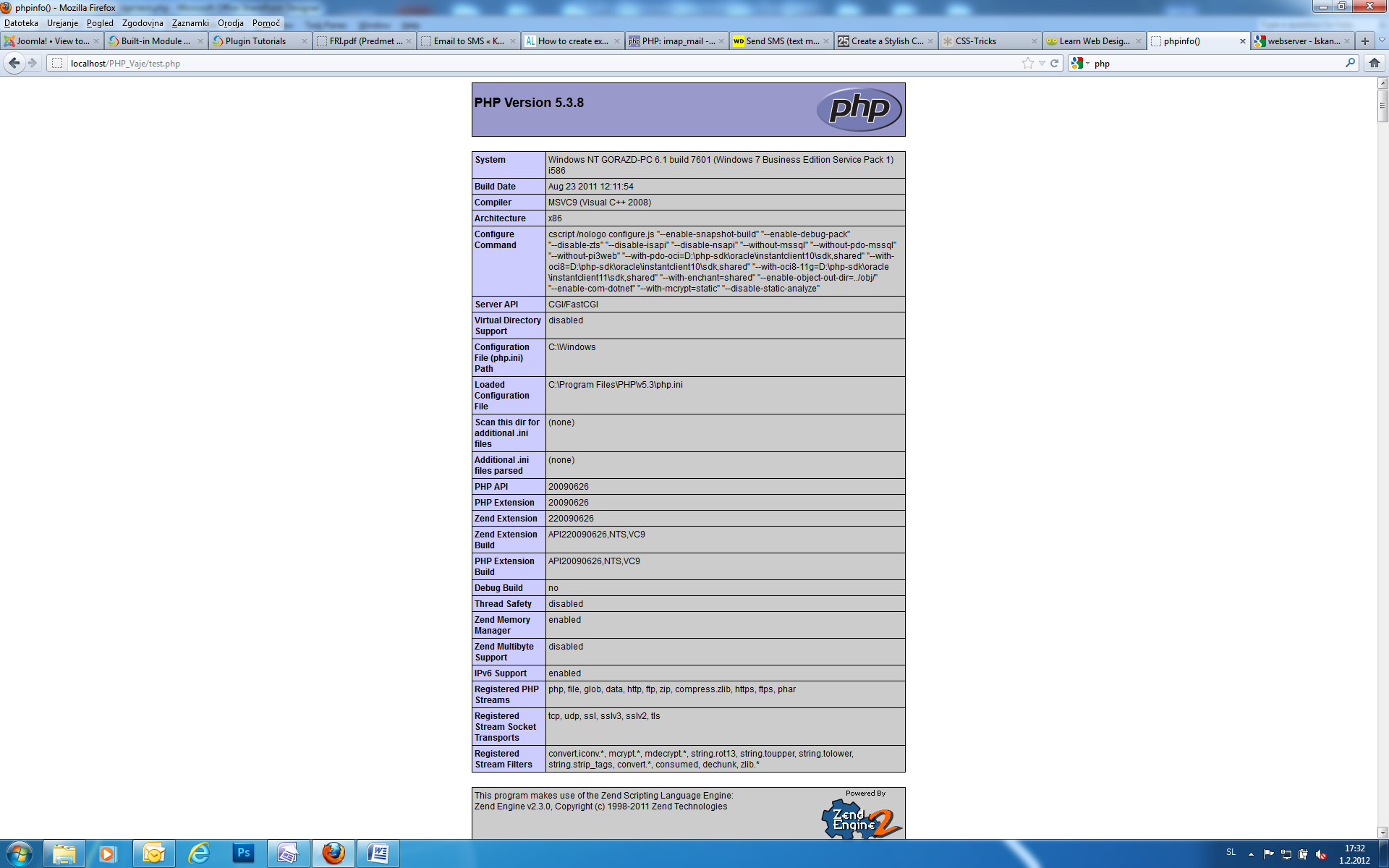 Slika 2: Rezultat funkcije phpinfo(), ki prikazuje PHP nastavitveIzdelava menijaZa izdelavo menija uporabite navadno hiperpovezavo z uporabo poljubne spremenljivke in njene vrednosti. Primer: <a href="videoteka.php?izbira=1">O videoteki</a>Glede na vrednost spremenljivke ustrezno prikažemo vsebino:<switch ($_GET['izbira'])	{		default:		{			print "Prikažemo privzeto vsebino.";			break;		}		case 1:		{			print "O videoteki";			print "...";			break;		}	}?>Na spodnji sliki lahko vidite primer menija za videoteko "Mravljica":Slika 3: Primer menija za videoteko "Mravljica"Prikaz vsebine tabelPodatkovno zbirko "videoteka" lahko uvozite iz spletne učilnice. V zbirki je pet tabel:clani,filmi,reziserji,video inizposoja.S pomočjo menija omogočite prikaz podatkov iz posameznih tabel. Postopek je naslednji:Najprej se povežemo s strežnikom MySQL.Nato določimo zbirko podatkov, s katero želimo upravljati.Izvedemo ustrezno poizvedbo (query).Izpišemo vse zapise v tabeli.Zapremo povezavo s strežnikom.Primer:<?php	print "<table>";
	mysql_connect("localhost","root","geslo");
	mysql_select_db("videoteka");
	$result=mysql_query("SELECT * FROM clani");
	while ($row=mysql_fetch_array($result))
	{
  	print("<TR><TD>".$row["emso"]."</TD><TD>".
		$row["priimek"]."</TD><TD>".$row["ime"]."</TD><TD>".
		$row["naslov"]."</TD><TD>".$row["email"]."</TD></TR>");
	}
	mysql_close();
	print "</table>";
?>Podatke (zapise) iz tabele običajno prikazujemo v obliki tabele.Administratorski vmesnikSpletna aplikacija mora omogočati administratorju, da upravlja s tabelami (spreminjanje, brisanje podatkov – zapisov, dodajanje podatkov, itd.). Za upravljanje z zbirko podatkov morate najprej izdelati prijavni obrazec za administratorja (glej sliko spodaj):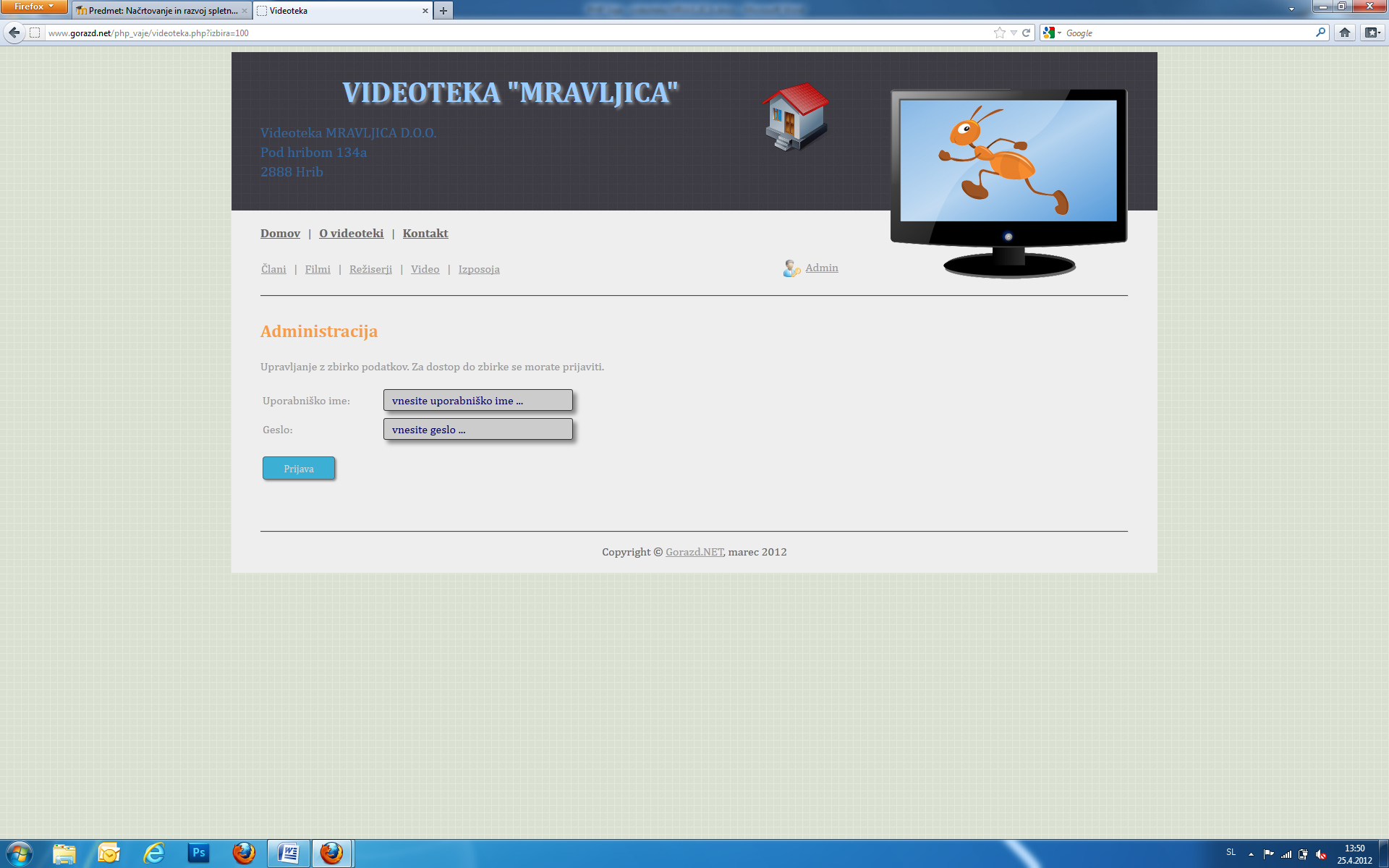 Slika 4: Prijavni obrazec za administratorjaOb  uspešni prijavi (pravilno uporabniško ime in geslo), se odpre nova datoteka (npr. videoteka_admin.php), v kateri je možno upravljanje zbirke podatkov "videoteka".Administrator ima možnost spreminjanja že obstoječih podatkov, brisanja podatkov in dodajanja novih podatkov v posamezne tabele: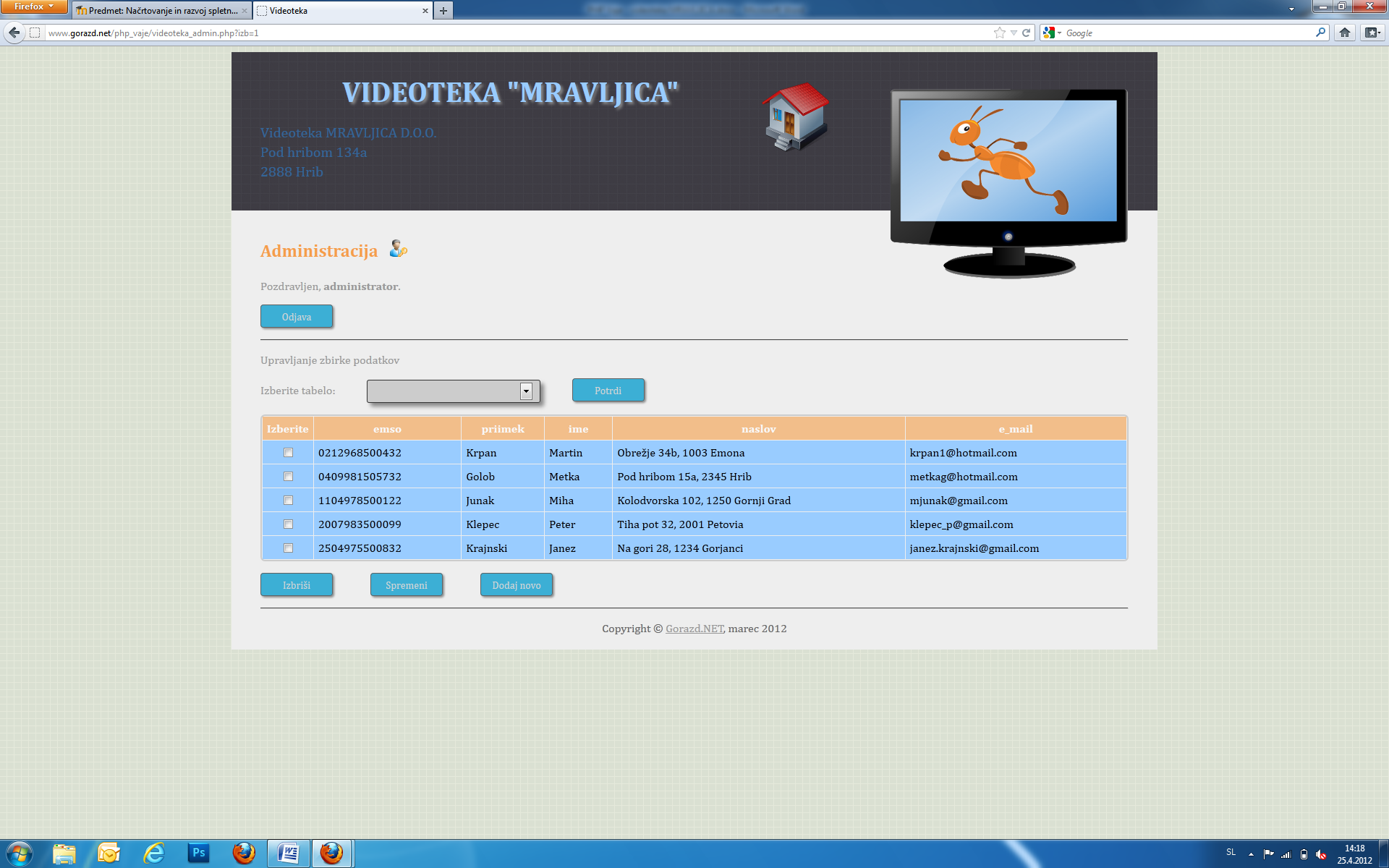 Slika 5: Primer administracije tabele "clani"